  Ҡ А Р А Р                                                                                Р Е Ш Е Н И Е                                       О сносе строенияНа основании обращения инициативной группы  под председательством Баймухаметова Р.М., Совет сельского поселения Саитбабинский сельсовет муниципального района Гафурийский район Республики Башкортостанрешил:1.Рекомендовать инициативной группе созданный на встрече земляков 08 апреля 2023 года под председательством Баймухаметова Рифата Мухаметовича, снести строения ЗАВ-20, ЗАВ-40 при въезде села Саитбаба в соответствии с ФЗ РФ.Глава сельского поселения                                              В.С.Кунафинс. Саитбаба,от «14» июня 2023г.№ 103-314БАШКОРТОСТАН РЕСПУБЛИКАҺЫFАФУРИ  РАЙОНЫМУНИЦИПАЛЬ РАЙОНЫНЫҢСӘЙЕТБАБА АУЫЛ  СОВЕТЫАУЫЛ  БИЛӘМӘҺЕСОВЕТЫБАШКОРТОСТАН РЕСПУБЛИКАҺЫFАФУРИ  РАЙОНЫМУНИЦИПАЛЬ РАЙОНЫНЫҢСӘЙЕТБАБА АУЫЛ  СОВЕТЫАУЫЛ  БИЛӘМӘҺЕСОВЕТЫ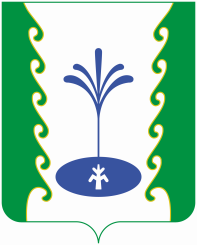 СОВЕТ СЕЛЬСКОГО  ПОСЕЛЕНИЯ САИТБАБИНСКИЙ СЕЛЬСОВЕТ МУНИЦИПАЛЬНОГО РАЙОНА ГАФУРИЙСКИЙ  РАЙОНРЕСПУБЛИКИ БАШКОРТОСТАНСОВЕТ СЕЛЬСКОГО  ПОСЕЛЕНИЯ САИТБАБИНСКИЙ СЕЛЬСОВЕТ МУНИЦИПАЛЬНОГО РАЙОНА ГАФУРИЙСКИЙ  РАЙОНРЕСПУБЛИКИ БАШКОРТОСТАН